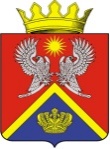 АДМИНИСТРАЦИЯ СУРОВИКИНСКОГО МУНИЦИПАЛЬНОГО РАЙОНА ВОЛГОГРАДСКОЙ ОБЛАСТИПРОЕКТ ПОСТАНОВЛЕНИЯот _____________                               № _____О внесении изменений в административный регламент предоставления государственной услуги «Назначение опекуна (попечителя) над совершеннолетним лицом, признанным в судебном порядке недееспособным или ограниченно дееспособным», утвержденный постановлением администрации Суровикинского муниципального районаВолгоградской области от 27.06.2017 № 536В соответствии с   Федеральным законом от 27.07.2010 № 210-ФЗ «Об организации предоставления государственных и муниципальных услуг», постановлением Правительства Российской Федерации от 15 февраля 2023 № 222 «О внесении изменений в постановление Правительства Российской Федерации от 17 ноября 2010 г. № 927 и признании утратившим силу абзаца одиннадцатого подпункта «а» пункта 4 изменений, которые вносятся в акты Правительства Российской Федерации по вопросам предоставления отдельных государственных услуг в социальной сфере, утвержденных постановлением Правительства Российской Федерации от 21 мая 2012 г. № 496»,  руководствуясь Уставом Суровикинского муниципального района Волгоградской области, администрация Суровикинского муниципального района Волгоградской области постановляет:1.Внести в административный регламент предоставления государственной услуги «Назначение опекуна (попечителя) над совершеннолетним лицом, признанным в судебном порядке недееспособным или ограниченно дееспособным», утвержденный постановлением администрации Суровикинского муниципального района Волгоградской области от 27.06.2017 № 536 «Об утверждении административного регламента предоставления государственной услуги «Назначение опекуна (попечителя) над совершеннолетним лицом, признанным в судебном порядке недееспособным или ограниченно дееспособным», следующие изменения:	1)  абзац 2 подпункта 1.3.2 пункта 1.3 изложить в следующей редакции:	«МФЦ осуществляет прием заявителей в соответствии со следующим графиком:	понедельник- с 9:00 часов до 20:00 часов;	вторник — с 9:00 часов до 18:00 часов;	среда — с с 9:00 часов до 18:00 часов;	четверг - с 9:00 часов до 18:00 часов;	пятница - с 9:00 часов до 18:00 часов;	суббота — с 9:00 часов до 15:30 часов;	воскресенье — выходной.	Официальная информация о местонахождении, контактных телефонах, графике работы МФЦ также размещена на Едином портале сети центров и офисов «Мои документы» (МФЦ) Волгоградской области в информационно-телекоммуникационной сети «Интернет» по адресу: http://mfc.volganet.ru ( далее-официальный сайт МФЦ).»;	2) пункт 2.2.3 пункта 2.2 изложить в следующей редакции:	«2.2.3 При предоставлении государственной услуги орган  опеки и попечительства осуществляет межведомственное информационное взаимодействие со следующими территориальными органами федеральных органов исполнительной власти, органами исполнительной власти субъектов Российской Федерации, органами местного самоуправления и организациями, участвующими в предоставлении государственной услуги:	-Министерством внутренних дел Российской Федерации;	-органами записи актов гражданского состояния Российской 	Федерации;	-Федеральной службой государственной регистрации, кадастра и 	картографии;	-органами государственной власти и местного самоуправления, 	осуществляющими полномочия органов опеки и попечительства;	-медицинскими организациями;	-органами Фонда пенсионного и социального страхования Российской Федерации.»;	3) в абзаце первом подпункта 2.6.2 пункта 2.6, подпункте 2.6.3 пункта 2.6 слова «заявления о назначении опекуном» дополнить словами « или заявления о назначении нескольких опекунов»;	4) подпункт 2.6.5. пункта 2.6 изложить в следующей редакции:	«2.6.5 Орган опеки и попечительства в порядке межведомственного информационного взаимодействия запрашивает в соответствующих органах (организациях) следующие имеющиеся в их распоряжении документы (сведения):	1) документ, подтверждающий право пользования жилым помещением либо право собственности на жилое помещение, и копию финансового лицевого счета с места жительства гражданина, выразившего желание стать опекуном;	2) справку об отсутствии у гражданина, выразившего желание стать опекуном, судимости за умышленное преступление против жизни и здоровья граждан, выдаваемую органами внутренних дел;	3) справку, подтверждающую получение пенсии, выдаваемую территориальными органами Фонда пенсионного и социального страхования Российской Федерации или иными органами, осуществляющими пенсионное обеспечение, - в отношении гражданина, выразившего желание стать опекуном, являющегося пенсионером;	4) заключение органов опеки и попечительства об отсутствии фактов ненадлежащего обращения близкого родственника, выразившего желание стать опекуном, с совершеннолетним подопечным в период до достижения им возраста 18 лет в случае, если опека или попечительство устанавливаются в связи с достижением совершеннолетия. Межведомственный запрос не направляется в случае, если орган опеки и попечительства располагает указанными сведениями.	Межведомственный запрос направляется в течение 2 рабочих дней со дня подачи гражданином, выразившим желание стать опекуном, в орган опеки и попечительства заявления и документов.	Межведомственный запрос направляется в форме электронного документа с использованием единой системы межведомственного электронного взаимодействия и подключаемых к ней региональных систем межведомственного электронного взаимодействия, а в случае отсутствия доступа к этой системе — на бумажном носителе с соблюдением требований законодательства Российской Федерации в области персональных данных.	У совершеннолетнего подопечного может быть один или несколько опекунов. В случае назначения ему нескольких опекунов соответствующее заявление подается опекунами совместно. При назначении совершеннолетнему подопечному нескольких опекунов в целях устранения рисков угрозы жизни и здоровья совершеннолетних подопечных обязанности опекунов, в том числе по обеспечению совершеннолетнего подопечного уходом и содействию в своевременном получении им медицинской помощи, распределяются в соответствии с актом органа опеки и попечительства.»;	5) пункт 2.7 изложить в следующей редакции:	«2.7 Исчерпывающий перечень оснований для отказа в приеме документов, необходимых для предоставления государственной услуги	Основания для отказа в приеме документов, необходимых для предоставления государственной услуги, отсутствуют,  за исключением случаев, предусмотренных пунктом 9 Правил использования усиленной квалифицированной электронной подписи при обращении за получением государственных и муниципальных услуг, утвержденных постановлением Правительства Российской Федерации от 25 августа 2012 г. № 852 в частности, если в результате проверки квалифицированной подписи будет выявлено несоблюдение установленных условий ее действительности.»;	6) абзац второй подпункта 2.13.1 пункта 2.13 изложить в следующей редакции:	«Помещения, занимаемые органами опеки и попечительства, должны соответствовать санитарным правилам СП 2.2.3670-20 «Санитарно-эпидемиологические требования к условиям труда» утвержденным постановлением Главного государственного санитарного врача Российской Федерации от 02 декабря 2020 г. № 40, и быть оборудованы противопожарной системой и средствами пожаротушения, средствами оповещения о возникновении чрезвычайной ситуации.»;	7) подпункт 3.3.3 пункта 3.3 дополнить абзацем вторым следующего содержания:	«В случае назначения нескольких опекунов акт об обследовании условий жизни гражданина оформляется для каждого гражданина, выразившего желание стать опекуном.»;	8) в абзаце первом подпункта 3.4.2 пункта 3.4 слова «о назначении опекуном» дополнить словами «или о назначении нескольких опекунов»;	9) подпункт 3.4.2 пункта 3.4 дополнить абзацем три следующего содержания:	« В случае принятия решения об отказе в назначении подопечному нескольких опекунов орган опеки и попечительства вправе назначить опекуном одного из граждан, выразивших желание стать опекунами совместно, при отсутствии обстоятельств, препятствующих к назначению его опекуном.».2.Настоящее постановление разместить на официальном сайте администрации Суровикинского муниципального района Волгоградской области в информационно-телекоммуникационной сети «Интернет».3.Настоящее постановление вступает в силу после его обнародования путем размещения на информационном стенде в здании администрации Суровикинского муниципального района Волгоградской области, расположенном по адресу: Волгоградская область, г. Суровикино, ул. Ленина, 64.Глава Суровикинскогомуниципального района                                                                  Р.А. Слива